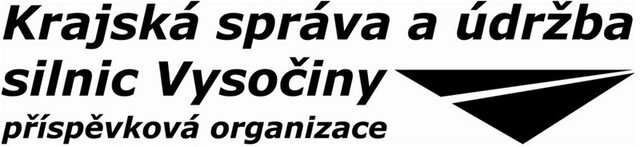 Výzva k podání nabídek
na veřejnou zakázku malého rozsahu
na podle § 27 ve spojení s § 31 a § 6 zákona č. 134/2016 Sb., o zadávání veřejných zakázek(dále jen „zákon“), Pravidel Rady Kraje Vysočina č. 04/16 (dále jen „pravidla“) a vnitřních předpisů zadavateleNázev veřejné zakázky:II/639 Kamenice nad Lipou, ul. Komenského (dále jen „veřejná zakázka“)Zadavatelé:Zadavatel č. 1:Krajská správa a údržba silnic Vysočiny, příspěvková organizacese sídlem: Kosovská 1122/16, 586 01 JihlavaIČO: 00090450Zadavatel č. 2:Město Kamenice nad Lipouse sídlem: Kamenice nad Lipou, nám. Čsl. Armády 52IČO: 00248380Evidenční číslo zakázky: 37/2017/VZMR/SFDI/PE/S Identifikační údaje zadavateleZadavatel č. 1Název zadavatele:	Krajská správa a údržba silnic Vysočiny,příspěvková organizaceIČO:	00090450Sídlo zadavatele:	Kosovská 1122/16, 586 01 JihlavaE-mail:	ksusv@ksusv.czID datové schránky:	3qdnp8gOsoba oprávněná zastupovat zadavatele:	Ing. Jan Míka, MBAředitel organizaceKontaktní osoba:		Mgr. Luděk Rezničenko, MBAvedoucí oddělení zakázek investiční výstavbye-mail: reznicenko.l@ksusv.czAdresa profilu zadavatele:	https://ezak.kr-vysocina.cz/profile_display_189.htmlNázev zadavatele č. 2:	          	      		Město Kamenice nad LipouIČO:	00248380Sídlo zadavatele:	Kamenice nad Lipou, nám. Čsl. Armády 52Osoba oprávněná zastupovat zadavatele:	Ing. Ivan PfaurstarostaKontaktní osoba:	Ing. Karin Vovsová	vedoucí odboru výstavby a ŽPe-mail: karin.vovsova@kamenicenl.czKrajská správa a údržba silnic Vysočiny, příspěvková organizace a Město Kamenice nad Lipou jsou veřejnými zadavateli podle § 4 odst. 1 písm. d) zákona.Investory veřejné zakázky jsou Krajská správa a údržba silnic Vysočiny, příspěvková organizace a Město Kamenice nad Lipou, přičemž zakázka je zadávána jako celek a není rozdělena na části dle § 101 zákona.Dne 30. 3. 2017 uzavřeli zadavatel č. 1 a zadavatel č. 2 „Smlouvu o společném zadání veřejných zadavatelů“, podle které bude veškeré úkony ve smyslu zákona, pravidel a vnitřních předpisů zadavatele v tomto výběrovém řízení vykonávat zadavatel č. 1 (dále jen „zadavatel“).Zadavatel komunikuje s dodavateli v souladu s § 211 odst. 1 zákona zásadně písemně. Písemná komunikace mezi zadavatelem a dodavatelem bude probíhat zejména elektronicky, případně v listinné podobě.Předmět veřejné zakázkyPředmět plnění veřejné zakázkyPředmětem stavby je oprava silnice II/639 v intravilánu obce Kamenice nad Lipou, ulice Komenského. Rozsah řešeného úseku je od křižovatky se silnicí II/409 po cca 50 m před křižovatku se silnicí III/12819 – délka celkem cca 209 m. Trasa silnice se nemění, šířka vozovky bude 5,6 – 7,1 m. Stavba bude probíhat v jedné etapě a bude zahrnovat:frézování vozovky v průměrné tloušťce 50 mm, včetně mírné úpravy příčného sklonu, 
 provedení nové obrusné vrstvy v tloušťce 50 mmfrézování a vyrovnání asfaltovým betonem v místech napojení navazujících místních 
komunikacíosazení nových betonových silničních obrub (Město Kamenice nad Lipou)výškovou úpravu napojení na místní komunikaci a vjezdyvýškovou úpravu šachet, vpustí a šoupat doplnění VDZ V4, V2b, V5 a V7 na přechodech Předmětem plnění veřejné zakázky je provedení stavebních prací, které jsou rozděleny do jednotlivých staveb a stavebních objektů podle níže uvedené projektové dokumentace.Předmět plnění veřejné zakázky je blíže specifikován v obchodních a platebních podmínkách (Příloha č. 2 dokumentace výběrového řízení), technických podmínkách a dalších požadavcích zadavatele (Příloha č. 3 dokumentace výběrového řízení), projektové dokumentaci a soupisu stavebních prací, dodávek a služeb s výkazem výměr (dále jen „soupis prací"), (Příloha č. 4 dokumentace výběrového řízení).Projekt projektová dokumentace: II/639 Kamenice nad Lipou - průtah; zpracovaná: 10/2014; zpracovatel: AF-CITYPLAN s.r.o., Středisko městského inženýrství, Magistrů 1275/13, 140 00 Praha 4; IČO: 47307218; vedoucí projektant: Ing. Marcela Němcová.Předmět plnění veřejné zakázky pro zadavatele č. 1SO 000 	Vedlejší a ostatní nákladySO 101.1 	Oprava komunikace km 0,000 – 0,209SO 111.1	Přípravné a dokončovací práce km 0,000 – 0,209SO 901 	Dopravně inženýrské opatřeníPředmět plnění veřejné zakázky pro zadavatele č. 2SO 121.1	Oprava obrubníků km 0,000 - 0,209Klasifikace předmětu veřejné zakázkyZadavatel vymezil předmět veřejné zakázky podle hlavního slovníku jednotného klasifikačního systému pro účely veřejných zakázek:Kód CPV:45233100-0		Stavební úpravy komunikací45233142-6		Práce na opravě silnic45233220-7		Povrchová úprava silnic45233223-8		Obnova povrchu vozovky45233228-3		Stavební práce na obrusné vrstvě45233290-8		Instalace a montáž dopravního značení45110000-1     	Demolice a zemní práce45233160-8    	Chodníky a jiné zpevněné povrchyPředpokládaná hodnota veřejné zakázkyPředpokládaná hodnota veřejné zakázky určená zadavatelem činí: 1.350.000,- Kč bez DPH (a to za všechny výše uvedené stavby a stavební objekty v součtu).Předpokládaná hodnota části předmětu plnění veřejné zakázky financované zadavatelem č. 1 činí 1.250.000,- Kč bez DPH.Předpokládaná hodnota části předmětu plnění veřejné zakázky financované zadavatelem č. 2 činí 100.000,- Kč bez DPH.Financování veřejné zakázkyVeřejná zakázka bude (spolu)financována z rozpočtu Státní fondu dopravní infrastruktury a z rozpočtu Města Kamenice nad Lipou.Významné činnosti při plnění veřejné zakázky, jež musí být plněny přímo vybraným dodavatelemZadavatel nepožaduje, aby významné činnosti při plnění veřejné zakázky byly plněny přímo vybraným dodavatelem, a zároveň si vyhrazuje požadavek, že zhotovitel nepředá předmět plnění zakázky jako celek jinému poddodavateli.Další podmínkyZadavatel nepřipouští podmiňovat nabídku jakýmikoli jinými podmínkami, než jsou stanoveny v dokumentaci výběrového řízení a jejích přílohách.Lhůta a místo pro podání nabídek, způsob podání nabídekLhůta pro podání nabídek:		do 22. 6. 2017 do 12:30 hod.Místo pro podání nabídek:		v sídle zadavatele č. 1.Způsob podání nabídekNabídky se podávají písemně v listinné podobě.Zadavatel neumožňuje podávat nabídky prostřednictvím elektronického nástroje.Nabídka v listinné podobě musí být doručena v řádně uzavřené obálce označené názvem veřejné zakázky s uvedením výzvy „Neotevírat“. V případě, že obálka s nabídkou bude umístěna do další obálky, musí být i tato (vnější) obálka označena názvem veřejné zakázky.Veřejná zakázkaIII/639 Kamenice nad Lipou, ul. KomenskéhoNeotevíratNabídka musí být podána nejpozději do konce lhůty pro podání nabídek stanovené výše. Za včasné doručení nabídky nese odpovědnost dodavatel.Nabídky je možné podat prostřednictvím držitele poštovní licence či jiného přepravce, nebo osobně předat, a to v pracovní den na adrese: Krajská správa a údržba silnic Vysočiny, příspěvková organizace, Kosovská 1122/16, 586 01 Jihlava, oddělení zakázek investiční výstavby; k rukám Mgr. Luďka Rezničenka, MBA (kancelář č. 205), nebo v jeho nepřítomnosti asistentce ředitele; v době od 7:00 do 14:00 hod.Další informaceV souladu s  § 31 zákona není zadavatel povinen veřejnou zakázku malého rozsahu zadat v zadávacím řízení podle zákona. Zadavatel je však povinen při jejím zadávání dodržet zásady podle § 6 zákona.PřílohySoučástí výzvy k podání nabídek jsou následující přílohy:Dokumentace výběrového řízeníV Jihlavě dne ____________________________Krajská správa a údržba silnicVysočiny, příspěvková organizaceIng. Jan Míka, MBAředitel organizace